Форма заявкина участие во Втором Центральноазиатском DataLab «Визуализация экологических данных» (29-31 мая 2017г., Алматы, Казахстан) ФИО и место работы, должность (индивидуально или команда, 2-3 человека)________________________________________________________________________________________________________________________________________________________________________________________________Краткое описание проекта Тема проекта (сформулируйте так, чтобы в теме была отражена конкретная проблема в сфере окружающей среды и природных ресурсов) (не более 200 символов) _________________________________________________________________________________________________________________________________________________________________________________________________________________________________Напишите, почему на ваш взгляд, важно в этой теме использовать визуализированные данные (от 30 до 200 слов) __________________________________________________________________________________________________________________________________________________________________________________________________________________________________________________________________________________________________________________________________________________________________________________________________________________________________________________________________________________________________Опишите медиа, в котором вы собираетесь размещать будущий проект (сайт, информагентство, телеканал, газета – укажите название, тираж, специализацию и пр.) __________________________________________________________________________________________________________________________________________________________________________________________________________________________________________Есть ли у вас опыт работы с данными? Если да – приведите примеры (если есть - ссылки)_________________________________________________________________________________________________________________________________________________________________________________________________________________________________________________________________________________________________________________Какие вы знаете источники официальной/неофициальной информации и данных по теме проекта? Пожалуйста, перечислите. _____________________________________________________________________________________________________________________________________________________________________________________________________________________________________________________________________________________________________________Есть ли у вас опыт работы с мультимедиа (онлайн) сервисами? Если да, перечислите сервисы, с которыми вы работали ________________________________________________________________________________________________________________________________________________________________________________________________________________________________________________________________________________________________________________________Опишите ваши предыдущие проекты/статьи (на каждый проект несколько слов о том, в чем его суть, что было сделано лично вами) ________________________________________________________________________________________________________________________________________________________________________________________________________________________________________________________________________________________________________________________Резюме (приложите отдельно ваше(и) резюме (CV) Контактные данные:(телефон, электронный адрес, Skype, ссылки на профили в социальных сетях)Примечание: заполненную заявку, резюме (CV) отправляйте на адрес centralasia@internews.eu  до 05 мая 2017 года.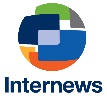 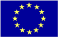 Проект реализовывается Интерньюс Адрес: 734025, Таджикистан, г. Душанбе, ул. Академиков Раджабовых 7Тел.: +992 (37) 2271361Email:centralasia@internews.euПроект финансируется Европейским СоюзомПредставительство Европейского Союза в Таджикистане 734013, Таджикистан, г. Душанбе,ул. Адхамова 74Тел.: +992 37 221-74-07Факс: +992 37 221-43-321E-mail:Delegation-Tajikistan@eeas.europa.euВебсайт:http://www.eeas.europa.eu/delegations/tajikistan/index_en.htmFacebook:https://www.facebook.com/EUinTajikistanЕвропейский союз состоит из 28 государств-членов, которые решили постепенно объединить свои ноу-хау, ресурсы и судьбы. Вместе, в течение 60-летнего периода расширения, они создали зону стабильности, демократии и устойчивого развития, сохранив при этом культурное многообразие, толерантность и свободу личности. Европейский Союз готов разделять свои достижения и ценности со странами и народами за пределами своих границ.